Color the items and the house according to the instructions.The floor in the bedroom is brown.The towels in the bathroom are red.The staircase is blue.The pillows in the bed are green.The living room walls are green.The sofa in the living room is orange.The bathroom mat is red.The fireplace is yellow.The kitchen cupboards are blue.The mat in the hallway is green.The roof of the house is black.The doors in the house are brown.The kitchen tiles are black and white.The bedroom walls are yellow.The living room carpet is green.The refrigerator is gray.The trees outside are green.The floor in the hallway is brown.All the paintings in the house have some blue in them.The TV is gray.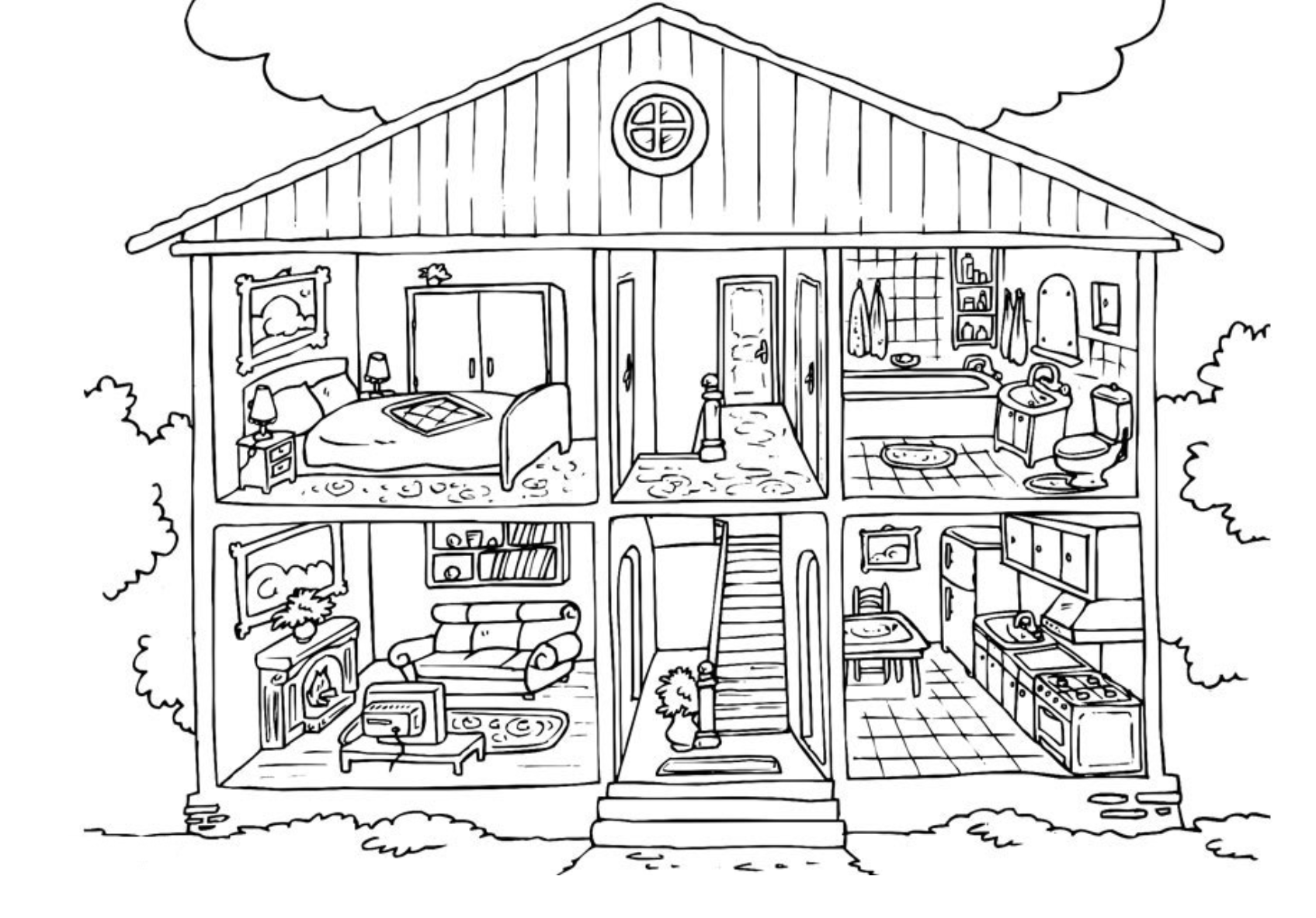 Name: ____________________________    Surname: ____________________________    Nber: ____   Grade/Class: _____Name: ____________________________    Surname: ____________________________    Nber: ____   Grade/Class: _____Name: ____________________________    Surname: ____________________________    Nber: ____   Grade/Class: _____Assessment: _____________________________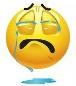 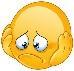 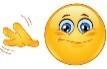 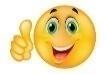 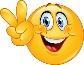 Date: ___________________________________________________    Date: ___________________________________________________    Assessment: _____________________________Teacher’s signature:___________________________Parent’s signature:___________________________